Custom Code: 392 61 000 000 ODPIVOTING POCKETS - A4 - PPThe unbreakable Tarifold pocket in PP! This pivoting document display pocket offers flexibility, sturdiness and efficiency through its unparalleled level of quality. 
Product description:A4 pivoting pocket for document display systems.Exclusive Tarifold steel wire frame technology.Anti-glare material.Portrait.Top loading.Coloured frame.Includes clip-on 50 mm index tabs with inserts (neutral/colour)Unique selling points:Solidity of steel wire and metal pivots.The coloured frame both enhances the information and makes it identifiable.Metal frame brings flexibility and sturdiness. Optimum transparency for maximum readability of document.Usage:Adapted to all wall and desk document display units (except the Design range).For use in factories, warehouses, production workshops, etc.Technical characteristics:110µ polypropylene.Metal pivots.Dimensions: 230 x 343 mm.Pockets returned to Tarifold are recycled: tarifold.com/pocket-recycling.10 year guarantee.Made in France.Packaging:100% recycled Kraft cardboard box.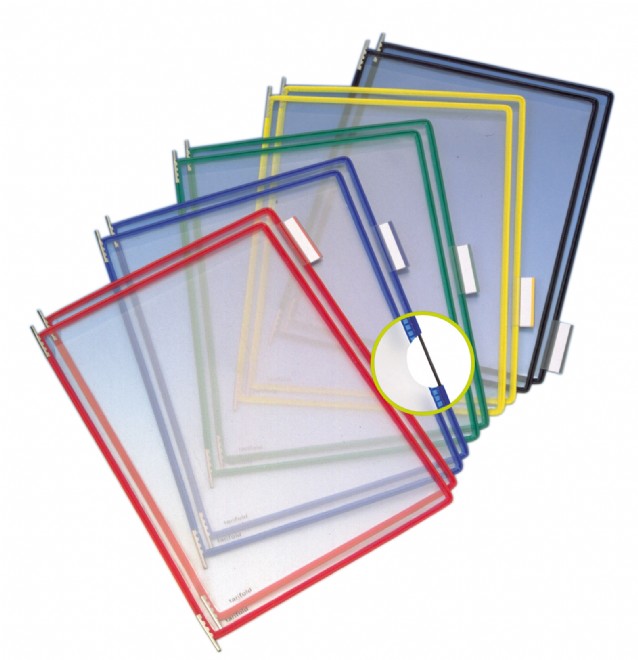 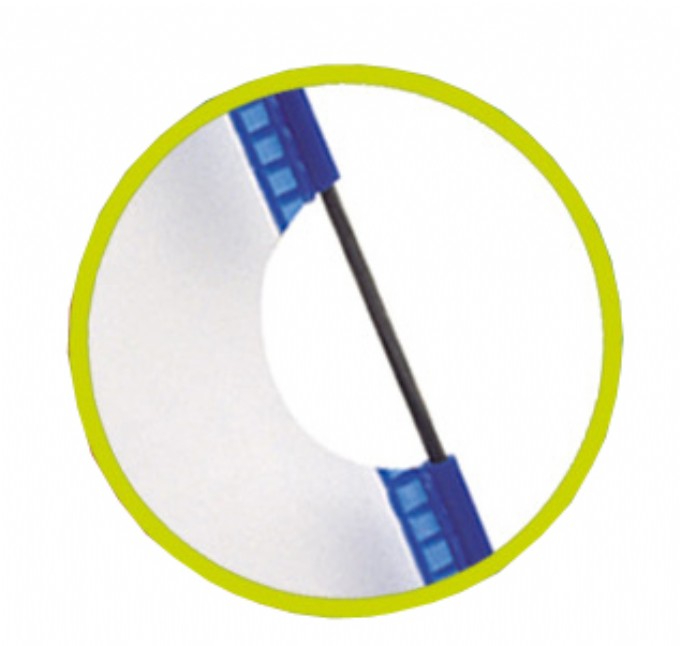 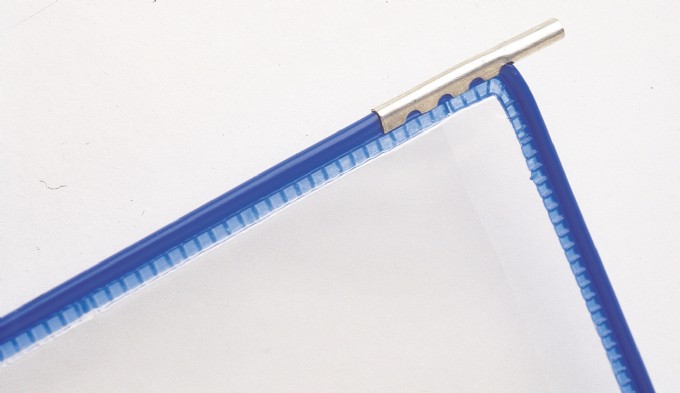 ArticleDescriptionSize of productNbr of pcs per sales unitMOQ114031 Bulk - Blue A4 10 25114032 Bulk - White A4 10 25ArticleSales unit - Weight/EAN CodeDisplay Box - Qty./Weight/EAN CodeExport Box - Qty./Weight/EAN Code 114031 364 g / EAN 3377991140310 N/A / N/A g / EAN N/A 25 / 10100 g / EAN 3377990013530  114032 364 g / EAN 3377991140327 N/A / N/A g / EAN N/A 25 / 10100 g / EAN 3377990013585